3GPP TSG-RAN WG4 Meeting #110bis	R4-2405995Changsha, China, April 15 – April 19, 2024Title: 	Way Forward for [110bis][305] NR_NTN_enh_Part1 Doppler pre-compensation into the guard bandAgenda Item:	6.16.9Source: 	Huawei, ThalesDocument for:	ApprovalIn the RAN4#110 meeting, although the draft big CR [1] was endorsed in RAN4#110 meeting, Doppler pre-compensation issues were not extensively discussed for FR2-NTN UE. 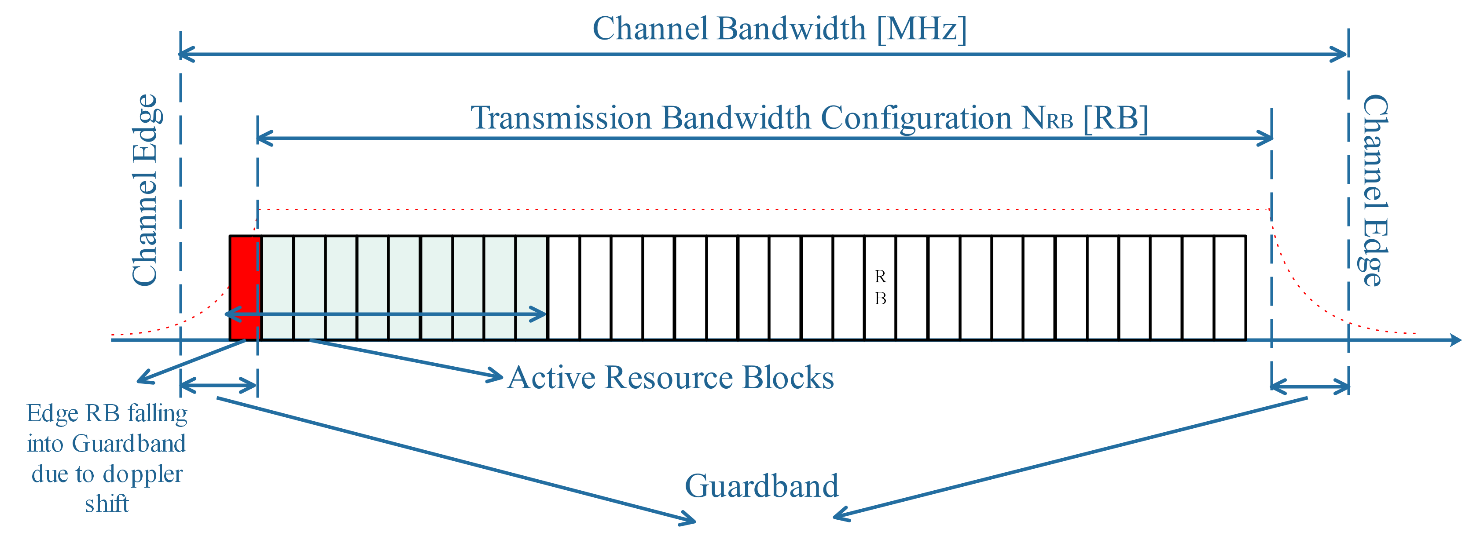 Way forwardReference[1] R4-2401116, Big CR on TS38.101-5 for UE RF Requirements, Samsung Electronics France SA[2] R4-2405340, Doppler shift issues for guard band and transmission bandwidth configuration, Huawei, HiSilicon[3] R5-233672, LS on clarifications for Non-Terrestrial Networks, RAN5#99, May. 2023